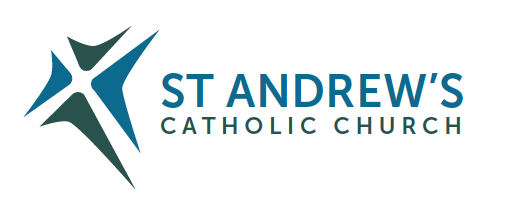      Parish Priest: Fr Behruz Rafat    Telephone 01580 762785 Mobile: 07903 986646Address: The Presbytery, 47 Ashford Road, Tenterden, Kent TN30 6LL. Parish E-mail behruzrafat@rcaos.org.uk               Parish Website: www.standrewstenterden.orgDeacon: Rev. Jolyon Vickers       Telephone: 01580 766449            Email:  jolyonvickers@rcaos.org.uk                                              Hire of Parish Hall:  Lesley McCarthy 07791 949652       E-mail: tenterdenparishcentre@rcaos.org.ukNewsletter Editor:  Patricia Sargent   01233 850963       E-mail: sargentpat51@gmail.comNewsletter for the week commencing 30th July – 5th August 2023Seventeenth Sunday in Ordinary Time (A)Entrance antiphon: God is in his holy place, God who unites those who dwell in his house; he himself gives might and strength to his people.First Reading: First book of Kings 3: 5, 7-12Psalm 116 Response: Lord, how I love your law!Second Reading:  St Paul to the Romans 8: 28-30Acclamation:  Alleluia, alleluia! I call you friends, says the Lord, because I have made known to you everything I have learnt from my Father. Alleluia!      Gospel:  Matthew 13: 44-52Communion antiphon:  Bless the Lord, O my soul, and never forget all his benefits.Father Behr writes:Dear ParishionersThe feast of the Transfiguration is on Sunday 6 August.  With the release of the film ‘Oppenheimer’ we are reminded again of the atomic bombs which were dropped on Hiroshima on the 6 August 1945 and on Nagasaki on the 9 August a few days later. Historians estimate that over 200,000 people died as a direct result of the atomic bombs. The history of Christianity in Japan is deeply connected with Nagasaki as St Francis Xavier established the first Christian Mission there in 1543. Shigemi Fukahori, a Catholic from Nagasaki who was 14 when the bomb dropped said “In Japan World War II started on December 8th, the same day as the Feast of the Immaculate Conception. It also ended on August 15th, the day of the Assumption of Mary. The bomb exploded over Urakami Valley; the highest number of Christians in Nagasaki live there. I believe the war ended because of our sacrifice.”https://blog.nationalgeographic.org/2015/10/08/nagasakis-hidden-christians-survive-persecution-and-the-atomic-bomb/The documentary below tells the extraordinary story of eight Jesuits living in Hiroshima during the Second World War. Although their house was less than a mile away from the blast all those who were in the house survived.  This fascinating documentary includes archive footage. https://m.youtube.com/watch?v=-Qg1WQ2bwqc&feature=shareThere is an urgent need to pray for peace. Please join us for the Rosary every Friday after Mass as we ask for the prayers of Our Lady Queen of Peace. Fr Behr Your Prayers are asked for:Those recently deceased: Mike Mackenzie RIP, Angela Margaret Gosling RIP (Rachel’s mother)Those ill or infirm: Mara McDermot, Jane McKinnon, June Munton, Ailish Cantwell (Jones), Sylwia Dorosz, Joe Adams, Ellie Lawrence, Patricia Hook, Josie Payne, Pat Holland and all those who are unwell and in need of our prayers.Those whose anniversaries of death occur at this time: Lilliana Mortimer, Peter Taylor, Philomena Parker, Patricia O’Hea and Andrew Iglinski. Requiem Mass for Michael Mackenzie is Tuesday 29th August at 11amThe Tree surgeon is coming on Thursday 9 August so car park will have limited space all morning.Confession Fr Behr is available for Confession every Saturday from 10.30am - 11am. He is also happy to visit those who are not able to come to church.  Children’s LiturgyChildren’s Liturgy at the 10am Mass on the first Sunday of every month. All children who have not made their First Holy Communion are welcome to attend.  The next lesson with Lorraine September 3. Pilgrimage of Reparation & Prayer for the Sanctity of Life, to Walsingham Saturday 5th August, led by Archbishop Kevin McDonald.Please join in the 'great prayer for life' asked for by Pope Saint John Paul II. For details go to www.prolifepilgrimage.org EVANGELIUM CONFERENCE   18-20 August 2023Young Catholics 18-35Oratory School Reading Guest speakers include Fr Marcus Holden, Mgr Michael Nazir-Ali, Brenden Thompson, Dr Caroline Farey, Fiorella Nash, Fr Pius Collins, Fr Mark Vickers, Matthew Ward, Fr Royston Price. A SPECIAL CELEBRATION!If you are one of the volunteers at St Andrew’s you are cordially invited!Doreen Kennell will be 90 and is having a tea party to commemorate this milestone on Sunday August 20th from 4pm.To know how many to cater for there will be a sheet in the porch for you to sign if you are able to come.If you would like to bring something tasty to make it extra special it would be gratefully received. (Please let us know what you might bring, on the sheet).Doreen works tirelessly for our church – let’s show her our appreciation! Ride & Stride (Friends of Kent Churches): Saturday 9th September 2023, 10am - 6pmIt's that Ride & Stride time of year again! By taking part in the annual Ride & Stride you can:keep fitvisit some of Tenterden's and Kent's beautiful churches on foot or by bicycleSupport St. Andrew’s: the money you raise is divided equally between the church of your choice and the Friends of Kent ChurchesYou can ride and stride alone or plan a route with friends and family. You can cover the churches of a single town, like Tenterden, or go further afield. You can walk or ride for an hour or devote a day to it. Every little counts! Sponsorship forms and list of participating churches are available for download at the Friends of Kent Churches website at https://www.kentrideandstride.co.uk/downloads                                We shall also need kind volunteers to greet riders and striders and sign their forms.If you can spare just one an hour on Saturday 9th September, please sign the form at the back of the church (and include your contact number please).Catholic Quiz Answers. 1c, 2b, 3c, 4a, 5d, 6b How did you do?Mass in Celebration of the Sacrament of Marriage, Sept. 23rd, 3pm, at St George’s CathedralIf you are celebrating your 1st/10th/25th/40th/50th/60th + wedding anniversary this year, please let your parish know as soon as possible, and no later than the end of July, providing the following details:  your names in the format John and Mary Smith, your email address, home address, the anniversary you are celebrating, so you can receive an invitation from the Archbishop for the renewal of vows during Mass.  Spaces are limited.  You can also get in touch with us at mflkent@rcaos.org.ukAs the title of your email, please write your parish location e.g., Ashford, Canterbury.    Marriage and Family Life KentArchdiocese of Southwark 2023 Autumn Assembly by the Justice & Peace Commission on Saturday 23rd September 2023 entitled The Right to Stay: Free to Choose in response to the message of the Holy Father for the 109th World Day of Migrants and Refugees, at St Edmund of Canterbury Catholic Church, 20 Village Way, Beckenham, Kent BR3 3NP.  Parish Mass 10am.  Registration 10.30am.  Programme starts 11am. Finishes 4pm. Free Entrance. Donations suggested. Lunch provided. All welcome.  Keynote speaker: Rt. Rev. Paul McAleenan, Bishop for Migration & Refugees and Member of the Department for International Affairs at the Bishops Conference for England and Wales on ‘Love the Stranger’, What really happened at Napier Barracks?  To reserve a place email justiceandpeace@rcaos.org.ukThere will be a Seminar entitled "Promoting Racial and Cultural Inclusion in Our Parishes, Schools and Communities". This seminar will take place at the Amigo Hall, St George's Cathedral, Southwark, from 9.30am to 4.00pm on Saturday 28 October 2023.You are all welcomed to this archdiocesan initiative by the Commission for Promoting Racial and Cultural Inclusion chaired by Canon Victor Darlington, Episcopal Vicar for the Southeast.On that day there will be contributions from a range of speakers, including the Most Reverend John Wilson, the Metropolitan Archbishop of Southwark. For more information and registration, please use this linkhttps://www.rcsouthwark.co.uk/mission/commission-for-promoting-racial-and-cultural-inclusion/what-we-do/. Or write us: racialjusticecommission@rcaos.org.uk.Please join us for a stimulating and hope-filled day of discussion. Registration is FREE.https://saintant.com/evangelium-conference/This week’s services (29th July to 5th August), Feasts and Mass intentions during the week.This week’s services (29th July to 5th August), Feasts and Mass intentions during the week.Saturday 29th JulySts Mary, Martha and LazarusNo public Mass am10.30 -11am Confession6pm Vigil Mass Edwina Finn                                                  Reader: PeterSunday 30th JulySEVENTEENTH SUNDAY (A)10am Mass People of the Parish                                       Reader: Kathy12 Midday Traditional Latin Mass Monday 31st JulySt Ignatius of Loyola, Priest10am Mass Patrick Fealey WellbeingTuesday 1st AugustSt Alphonsus Liguori, Bishop & Doctor of the ChurchNo Mass todayWednesday 2nd AugustFeria10am Service of the Word and Holy CommunionThursday 3rd AugustFeria9am-10am Adoration10am Mass Donor’s IntentionFriday 4th AugustSt John Vianney, Priest10am Mass Sanctification of Priests10.30 – 11.30am AdorationSaturday 5th AugustThe Blessed Virgin MaryNo public Mass am10.30 -11am Confession6pm Vigil Mass  People of the Parish                                  Reader: KathySunday 6th AugustTHE TRANSFIGURATION OF THE LORD10am Mass   Angela Margaret Gosling RIP                     Reader: Suzanne12 Midday Traditional Latin Mass Flowers: for 6th August - HilaryFlowers: for 6th August - HilaryCleaners: for 5th/6th August – Brian & FrancesCleaners: for 5th/6th August – Brian & Frances